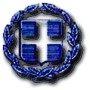 ΕΛΛΗΝΙΚΗ ΔΗΜΟΚΡΑΤΙΑ			                     ΑΔΑ: Ψ076Ω1Λ-ΚΒΙΝΟΜΟΣ ΕΒΡΟΥ					                      Σαμοθράκη  1-7-2021ΔΗΜΟΣ ΣΑΜΟΘΡΑΚΗΣ				                      Αρίθμ. πρωτ.: 3132Ταχ. Δ/νση: Σαμοθράκη	     	       Ταχ. Κώδικας: 68002                              Τηλ.: 2551042195Πληροφορίες: Καπετανίδου Σ.			      Fax : 2551041641			E-Mail: s.kapetanidou@samothraki.grΑΝΑΚΟΙΝΩΣΗ υπ' αριθμ. ΣΟΧ  3/2021
για τη σύναψη ΣΥΜΒΑΣΗΣ ΕΡΓΑΣΙΑΣ ΟΡΙΣΜΕΝΟΥ ΧΡΟΝΟΥΟ Δήμος Σαμοθράκης Έχοντας υπόψη:Τις διατάξεις των άρθρων 37 έως και 42 του Ν. 4765/2021 «Εκσυγχρονισμός του συστήματος προσλήψεων στον δημόσιο τομέα και ενίσχυση του Ανώτατου Συμβουλίου Επιλογής Προσωπικού (Α.Σ.Ε.Π.) και λοιπές διατάξεις»  (ΦΕΚ 6/τ. Α΄/15-1-2021), όπως ισχύει.Τις διατάξεις του Ν. 3852/2010 «Νέα Αρχιτεκτονική της Αυτοδιοίκησης και της Αποκεντρωμένης Διοίκησης- Πρόγραμμα Καλλικράτης» (ΦΕΚ 87/τ.Α΄/7-6-2010), όπως έχουν τροποποιηθεί και ισχύουν.Τις διατάξεις του Ν. 4250/2014 «Διοικητικές Απλουστεύσεις – Καταργήσεις, Συγχωνεύσεις Νομικών Προσώπων και Υπηρεσιών του Δημοσίου Τομέα – Τροποποίηση Διατάξεων του Π.Δ. 318/1992 ΦΕΚ Α΄ 161 και λοιπές ρυθμίσεις» (ΦΕΚ 74/τ.Α΄/26-3-2014).Τις διατάξεις του άρθρου 107 του Ν. 4483/2017 (ΦΕΚ 107/τ. Α΄/31-7-2017) με τις οποίες αντικαταστάθηκαν οι όμοιες του άρθρου 12 παρ. 14 του Ν. 4071/2012 (Α΄ 85), όπως ισχύει.Τις διατάξεις του άρθρου δεύτερου του Ν. 4528/2018 «Κύρωση σύμβασης για τη λειτουργία του Ελληνικού Ινστιτούτου Παστέρ και άλλες διατάξεις» (ΦΕΚ 50/τ. Α΄/16-3-2018).Τις διατάξεις του Ν.4555/2018 «Μεταρρύθμιση του θεσμικού πλαισίου της Τοπικής Αυτοδιοίκησης…-Πρόγραμμα ΚΛΕΙΣΘΕΝΗΣ Ι» (ΦΕΚ 133/τ.Α΄/19-7-2018).Τις διατάξεις του άρθρου 186 του Ν. 4635/2019 «Επενδύω στην Ελλάδα και άλλες διατάξεις» (ΦΕΚ 167/τ.Α΄/30-10-2019), όπως ισχύει.Την υπ’ αριθ. πρωτ. ΔΙΠΑΑΔ/Φ.ΕΠ.1/835/οικ.8660/17-5-2021 διαπιστωτική πράξη του Υπουργού Εσωτερικών με θέμα «Ταξινόμηση των Δήμων στις κατηγορίες των περ. στ΄ και ζ΄ της παρ. 1 του άρθρου 12 του Ν. 4765/2021 (Α΄ 6)» (ΑΔΑ: ΨΨΜ246ΜΤΛ6-ΑΧΥ).  Τον Κανονισμό (ΕΕ) 2016/679 του Ευρωπαϊκού Κοινοβουλίου και του Συμβουλίου της 27ης Απριλίου 2016 για την προστασία των φυσικών προσώπων έναντι της επεξεργασίας των δεδομένων προσωπικού χαρακτήρα και για την ελεύθερη κυκλοφορία των δεδομένων αυτών και την κατάργηση της οδηγίας 95/46/ΕΚ (Γενικός Κανονισμός για την Προστασία Δεδομένων), καθώς και τις διατάξεις του νόμου του Ελληνικού Κοινοβουλίου 4624/2019 (ΦΕΚ 137/τ. Α΄/29-8-2019) «Αρχή Προστασίας Δεδομένων Προσωπικού Χαρακτήρα, μέτρα εφαρμογής του Κανονισμού (ΕΕ) 2016/679 του Ευρωπαϊκού Κοινοβουλίου και του Συμβουλίου της 27ης Απριλίου 2016 για την προστασία των φυσικών προσώπων έναντι της επεξεργασίας δεδομένων προσωπικού χαρακτήρα και ενσωμάτωση στην εθνική νομοθεσία της Οδηγίας (ΕΕ) 2016/680 του Ευρωπαϊκού Κοινοβουλίου και του Συμβουλίου της 27ης Απριλίου 2016 και άλλες διατάξεις».Την υπ’ αριθ. 43/25-2-2020 (ΑΔΑ: 6ΟΤΠΩ1Λ-Ν9Σ) απόφαση της Οικονομικής Επιτροπής του Δήμου Σαμοθράκης όπως συμπληρώθηκε με την αριθ. 59/13-3-2020 (ΑΔΑ: 61ΠΡΩ1Λ-Υ3Λ) όμοια απόφαση της ως άνω Οικονομικής Επιτροπής με θέμα «Προγραμματισμός προσλήψεων εποχικού προσωπικού για την κάλυψη αναγκών υπηρεσιών έναντι αντιτίμου  έτους 2020».Το υπ’ αριθ. πρωτ.: 4268+4265/10-4-2020 έγγραφο της Αποκεντρωμένης Διοίκησης Μακεδονίας Θράκης με θέμα: «Εισηγητική έκθεση για πρόσληψη προσωπικού ιδιωτικού δικαίου ορισμένου χρόνου στο Δήμο Σαμοθράκης, με αντίτιμο».Την υπ’ αριθ. πρωτ. οικ. 51283/13-8-2020 (ΑΔΑ: 6Μ0Η46ΜΤΛ6-ΦΡ5 ) απόφαση του Υπουργού Εσωτερικών, με την οποία εγκρίθηκε για το Δήμο Σαμοθράκης η απασχόληση δεκατριών (13) ατόμων με σχέση εργασίας ιδιωτικού δικαίου ορισμένου χρόνου, για την κάλυψη αναγκών με την παροχή  υπηρεσιών έναντι αντιτίμου, σύμφωνα με το υπ’ αριθ. πρωτ. 52179/18-8-2020 έγγραφο του Υπουργείου Εσωτερικών με θέμα: «Έγκριση πρόσληψης προσωπικού με σχέση εργασίας ιδιωτικού δικαίου ορισμένου χρόνου (με αντίτιμο).Την υπ’ αριθ.  75/27-4-2021 (ΑΔΑ: Ω52ΔΩ1Λ-ΚΦΑ) απόφαση της Οικονομικής Επιτροπής του Δήμου Σαμοθράκης με θέμα: «Περί ισχύος αναγκαιότητας πρόσληψης έκτακτου προσωπικού ΙΔΟΧ για κάλυψη εποχιακών αναγκών υπηρεσιών (από αντίτιμο) προγραμματισμού έτους 2020  κάμπινγκ Πλατιάς και Υδροθεραπευτήριο και ανάκλησης της αριθ. 51/2021 απόφασης της ΟΕ ¨Περί προγραμματισμού προσλήψεων εποχιακού προσωπικού για κάλυψη εποχιακών αναγκών υπηρεσιών (από αντίτιμο)  έτους 2021».Τον Οργανισμό Εσωτερικής Υπηρεσίας του Δήμου Σαμοθράκης (ΦΕΚ 2279/τ.Β΄/12.10.2011), όπως τροποποιήθηκε (ΦΕΚ 4124/τ.Β΄/20.09.2018, 868/ τ.Β΄/13.03.2019 και 2511/ τ.Β΄/25-6-2019) και ισχύει.Την υπ’ αριθ. 108/18-5-2020 (ΑΔΑ: ΨΤΧΒΩ1Λ-Ι30) απόφαση του Δημοτικού Συμβουλίου του Δήμου Σαμοθράκης, «Περί έγκρισης κανονισμού λειτουργίας Δημοτικού Κάμπινγκ Φυσικής Διαβίωσης Πλατιάς Νήσου Σαμοθράκης»Την υπ’ αριθ. πρωτ.: 7227/17-6-2020 (ΑΔΑ: Ψ190ΟΡ1Υ-5ΙΚ) απόφαση του Συντονιστή Αποκεντρωμένης Διοίκησης Μακεδονίας- Θράκης με θέμα: «Έλεγχος νομιμότητας της αριθ. 108/2020 απόφασης του Δημοτικού Συμβουλίου Δήμου Σαμοθράκης».Την υπ’ αριθ. 2776/9-6-2021 βεβαίωση της Αναπληρώτριας Προϊσταμένης του Αυτοτελούς Τμήματος Οικονομικών Υπηρεσιών του Δήμου Σαμοθράκης,  περί ύπαρξης πιστώσεων για την κάλυψη της δαπάνης μισθοδοσίας του υπό πρόσληψη προσωπικού της παρούσας Ανακοίνωσης.Την υπ’ αριθ. 3043/25-6-2021 βεβαίωση του Δημάρχου Σαμοθράκης  περί διασφάλισης της προστασίας των προσωπικών δεδομένων των υποψηφίων κατά την ηλεκτρονική υποβολή των αιτήσεων.ΑνακοινώνειΤην πρόσληψη, με σύμβαση εργασίας ιδιωτικού δικαίου ορισμένου χρόνου, συνολικά δώδεκα (12) ατόμων για την κάλυψη εποχικών ή παροδικών αναγκών των παρεχόμενων υπηρεσιών έναντι αντιτίμου του Δήμου Σαμοθράκης, που εδρεύει στη Χώρα Σαμοθράκης, και συγκεκριμένα του εξής, ανά υπηρεσία, έδρα, ειδικότητα και διάρκεια σύμβασης, αριθμού ατόμων (βλ. ΠΙΝΑΚΑ Α), με τα αντίστοιχα απαιτούμενα (τυπικά και τυχόν πρόσθετα) προσόντα (βλ. ΠΙΝΑΚΑ Β):Οι υποψήφιοι των ως άνω ειδικοτήτων πρέπει να είναι ηλικίας από 18 έως 65 ετών.        ΒΑΘΜΟΛΟΓΗΣΗ ΚΡΙΤΗΡΙΩΝΗ σειρά κατάταξης  μεταξύ των υποψηφίων καθορίζεται με βάση τα ακόλουθα κριτήρια:ΕΝΤΟΠΙΟΤΗΤΑΓια τις θέσεις με κωδικό 101, 104, 105 και 106 προτάσσονται των λοιπών υποψηφίων, ανεξάρτητα από το σύνολο των μονάδων που συγκεντρώνουν, οι μόνιμοι κάτοικοι του Δήμου Σαμοθράκης της Περιφερειακής Ενότητας Έβρου (περ. στ΄ παρ. 1 άρ. 12 του Ν. 4765/2021, σύμφωνα με την υπ’ αριθ. πρωτ. ΔΙΠΑΑΔ/Φ.ΕΠ.1/835/οικ. 8660/17-5-2021 διαπιστωτική πράξη του Υπουργού Εσωτερικών).Για τις θέσεις με κωδικό 102 και 103, προτάσσονται των λοιπών υποψηφίων, που κατατάσσονται με τα ίδια προσόντα πρόσληψης, ανεξάρτητα από το σύνολο των μονάδων που συγκεντρώνουν, οι μόνιμοι κάτοικοι του Δήμου Σαμοθράκης της Περιφερειακής Ενότητας Έβρου (περ. στ΄ παρ. 1 άρ. 12 του Ν. 4765/2021, σύμφωνα με την υπ’ αριθ. πρωτ. ΔΙΠΑΑΔ/Φ.ΕΠ.1/835/οικ. 8660/17-5-2021 διαπιστωτική πράξη του Υπουργού Εσωτερικών).ΕΜΠΕΙΡΙΑΒΑΘΜΟΛΟΓΟΥΜΕΝΗ ΕΜΠΕΙΡΙΑ ΥΠΟΨΗΦΙΩΝ ΚΑΤΗΓΟΡΙΩΝ ΠΑΝΕΠΙΣΤΗΜΙΑΚΉΣ (ΠΕ) ΚΑΙ  ΔΕΥΤΕΡΟΒΑΘΜΙΑΣ ΕΚΠΑΙΔΕΥΣΗΣ (ΔΕ) ΒΑΘΜΟΛΟΓΟΥΜΕΝΗ ΕΜΠΕΙΡΙΑ ΥΠΟΨΗΦΙΩΝ ΚΑΤΗΓΟΡΙΑΣ ΥΠΟΧΡΕΩΤΙΚΗΣ ΕΚΠΑΙΔΕΥΣΗΣ (ΥΕ) Οι τρόποι υπολογισμού της εμπειρίας για τις ανωτέρω ειδικότητες περιγράφονται αναλυτικά στο «Παράρτημα ανακοινώσεων Συμβάσεων εργασίας Ορισμένου Χρόνου (ΣΟΧ)» με σήμανση έκδοσης «10-6-2021» (βλ. ΚΕΦΑΛΑΙΟ IΙ., ενότητα Ε., υποενότητα «ΤΡΟΠΟΙ ΥΠΟΛΟΓΙΣΜΟΥ ΕΜΠΕΙΡΙΑΣ»).  ΑΠΑΡΑΙΤΗΤΑ ΔΙΚΑΙΟΛΟΓΗΤΙΚΑΟι υποψήφιοι για την απόδειξη των ΑΠΑΙΤΟΥΜΕΝΩΝ ΠΡΟΣΟΝΤΩΝ (βλ. ΠΙΝΑΚΑ Β), των λοιπών ιδιοτήτων τους και της εμπειρίας τους οφείλουν να υποβάλουν ηλεκτρονικά στη διεύθυνση ηλεκτρονικού ταχυδρομείου mitroo@samothraki.gr όλα τα  απαιτούμενα από την παρούσα Ανακοίνωση και το «Παράρτημα ανακοινώσεων Συμβάσεων εργασίας Ορισμένου Χρόνου (ΣΟΧ) με σήμανση έκδοσης «10-6-2021» δικαιολογητικά, σύμφωνα με τα οριζόμενα στην ενότητα «ΠΡΟΣΚΟΜΙΣΗ ΤΙΤΛΩΝ, ΠΙΣΤΟΠΟΙΗΤΙΚΩΝ ΚΑΙ ΒΕΒΑΙΩΣΕΩΝ» του Κεφαλαίου Ι του  ανωτέρω Παραρτήματος.Κατά τα λοιπά ισχύουν τα οριζόμενα στο «Παράρτημα ανακοινώσεων Συμβάσεων εργασίας Ορισμένου Χρόνου (ΣΟΧ)» με σήμανση έκδοσης «10-6-2021».ΚΕΦΑΛΑΙΟ ΠΡΩΤΟ: Δημοσίευση της ΑνακοίνωσηςΠερίληψη της παρούσας Ανακοίνωσης, η οποία πρέπει να περιέχει υποχρεωτικά τα προβλεπόμενα στην παρ. 1 του άρθρου 41 του ν. 4765/2021 στοιχεία και τα όρια ηλικίας της παρ. 1 του άρθρου 39 του ως άνω νόμου, να δημοσιευθεί σε δύο (2) ημερήσιες ή εβδομαδιαίες τοπικές εφημερίδες της Περιφερειακής Ενότητας ΄Εβρου, εφόσον εκδίδονται. Σε περίπτωση που εκδίδεται μία εφημερίδα (ημερήσια ή εβδομαδιαία) η δημοσίευση θα γίνει στην εφημερίδα αυτή δύο (2) φορές.Ανάρτηση της Ανακοίνωσης, να γίνει στο διαδικτυακό τόπο του ΑΣΕΠ, μετά την κοινοποίηση της έγκρισής της στην υπηρεσία μας. Εντός είκοσι (20) ημερών από την κοινοποίηση ή έγκριση ή τροποποίησή της από το Α.Σ.Ε.Π., η Ανακοίνωση μαζί με το «Παράρτημα ανακοινώσεων Συμβάσεων εργασίας Ορισμένου Χρόνου (ΣΟΧ)» με σήμανση έκδοσης «10-6-2021», τα Ειδικά Παραρτήματα (Α1) Απόδειξης Χειρισμού Η/Υ με σήμανση έκδοσης «17-5-2021» και (Α2) Απόδειξης Γλωσσομάθειας με σήμανση έκδοσης «7-12-2020» και την προθεσμία υποβολής των αιτήσεων, να αναρτηθούν στο διαδικτυακό τόπο του Δήμου Σαμοθράκης (www.samothraki.gr) και στο κατάστημα του Δήμου. Επιπλέον, να αναρτηθεί και στο πρόγραμμα «Διαύγεια». Για κάθε ανάρτηση που διενεργείται σε κατάστημα, θα συνταχθεί και σχετικό πρακτικό ανάρτησης (σύμφωνα με την παρ. 2 του άρθρου 41 του Ν. 4765/2021, όπως ισχύει), το οποίο θα αποσταλεί αυθημερόν στο ΑΣΕΠ στο e-mail: sox @asep.gr .ΚΕΦΑΛΑΙΟ ΔΕΥΤΕΡΟ: Υποβολή αιτήσεων συμμετοχήςΟι ενδιαφερόμενοι καλούνται να συμπληρώσουν την αίτηση με κωδικό εντυπο ασεπ ΣΟΧ 1ΠΕ/ΤΕ ή ΣΟΧ 2ΔΕ/ΥΕ και να την υποβάλουν, μαζί με τα απαιτούμενα από την παρούσα Ανακοίνωση δικαιολογητικά, ηλεκτρονικά στη διεύθυνση ηλεκτρονικού ταχυδρομείου (Email: mitroo@samothraki.gr), απευθύνοντάς την στο Γραφείο Ανάπτυξης Ανθρώπινου Δυναμικού & Διοικητικής Μέριμνας, υπόψη κ. Αποστολούδια Πέτρου (τηλ. επικοινωνίας: 2551350820). Το εμπρόθεσμο των αιτήσεων κρίνεται με βάση την ημερομηνία της ηλεκτρονικής υποβολής. Η αίτηση συμμετοχής που θα υποβληθεί ηλεκτρονικά πρέπει απαραιτήτως να εμφανίζεται υπογεγραμμένη, με φυσική υπογραφή. Ανυπόγραφες αιτήσεις δεν γίνονται δεκτές.Επισημαίνεται ότι σύμφωνα με το νέο Ευρωπαϊκό Γενικό Κανονισμό Προστασίας Δεδομένων (ΕΕ) 2016/679 γνωστό ως GDPR, που ετέθη σε εφαρμογή τον Μάιο 2018, καθιερώνεται ενιαίο νομικό πλαίσιο για την προστασία των προσωπικών δεδομένων σε όλα τα κράτη μέλη της ΕΕ. Για το λόγο αυτό, η συμμετοχή των υποψηφίων στη διαδικασία πρόσληψης με την οικειοθελή υποβολή αίτησης με τα συνημμένα σε αυτή δικαιολογητικά προς τον Φορέα, συνεπάγεται τη συναίνεση του υποψηφίου για τη συλλογή και επεξεργασία των δεδομένων προσωπικού χαρακτήρα που τους αφορούν, καθώς και για την ασφαλή διατήρησή τους σε αρχείο (φυσικό ή ψηφιακό) για συγκεκριμένο σκοπό και για όσο χρόνο απαιτείται, προκειμένου να ολοκληρωθούν οι νόμιμες διαδικασίες πρόσληψης. Οι φορείς οφείλουν να προστατεύουν τα προσωπικά στοιχεία των υποψηφίων από τυχόν υποκλοπή προκειμένου να επιτυγχάνεται η ασφαλής επεξεργασία των δεδομένων προσωπικού χαρακτήρα. Οι υποψήφιοι διατηρούν το δικαίωμα ανάκλησης της συναίνεσής τους ανά πάσα στιγμή και κατόπιν υποβολής σχετικής αίτησης προς το Φορέα.Η αίτηση συμμετοχής επέχει θέση υπεύθυνης δήλωσης και η ευθύνη της ορθής συμπλήρωσής της είναι αποκλειστικά του υποψηφίου. Κάθε υποψήφιος δικαιούται να υποβάλει μία μόνο αίτηση και για θέσεις μίας μόνο κατηγορίας προσωπικού (ΠΕ ή ΔΕ ή ΥΕ). Η σώρευση θέσεων διαφορετικών κατηγοριών προσωπικού σε μία ή περισσότερες αιτήσεις συνεπάγεται αυτοδικαίως σε κάθε περίπτωση ακύρωση όλων των αιτήσεων και αποκλεισμό του υποψηφίου από την περαιτέρω διαδικασία. Η προθεσμία υποβολής των αιτήσεων δεν μπορεί να είναι μικρότερη των δέκα (10) ημερών (υπολογιζομένων ημερολογιακά) και αρχίζει από την επόμενη ημέρα της τελευταίας δημοσίευσης της παρούσας σε τοπικές εφημερίδες ή της ανάρτησής της στο κατάστημα και στο δικτυακό τόπο του Δήμου Σαμοθράκης (www.samothraki.gr), εφόσον η ανάρτηση είναι τυχόν μεταγενέστερη της δημοσίευσης στις εφημερίδες. Η ανωτέρω προθεσμία λήγει με την παρέλευση ολόκληρης της τελευταίας ημέρας και  εάν αυτή είναι, κατά νόμο, εξαιρετέα (δημόσια αργία ή μη εργάσιμη), τότε η λήξη της προθεσμίας μετατίθεται την επόμενη εργάσιμη ημέρα. Οι υποψήφιοι μπορούν να αναζητήσουν τα έντυπα των αιτήσεων: α) Στο δικτυακό τόπο του Δήμου Σαμοθράκης (www.samothraki.gr)  β) στο δικτυακό τόπο του ΑΣΕΠ (www.asep.gr) και συγκεκριμένα ακολουθώντας από την κεντρική σελίδα τη διαδρομή: Πολίτες -> Έντυπα – Διαδικασίες -> Διαγωνισμών Φορέων -> Ορ. Χρόνου ΣΟΧ γ) στα κατά τόπους Κέντρα Εξυπηρέτησης Πολιτών (ΚΕΠ) αλλά και στην ηλεκτρονική τους διεύθυνση (www.kep.gov.gr), απ' όπου μέσω της διαδρομής: Σύνδεσμοι -> Ανεξάρτητες και άλλες αρχές -> ΑΣΕΠ θα οδηγηθούν στην κεντρική σελίδα του δικτυακού τόπου του ΑΣΕΠ και από εκεί θα έχουν πρόσβαση στα έντυπα μέσω της διαδρομής: Πολίτες -> Έντυπα – Διαδικασίες -> Διαγωνισμών Φορέων -> Ορ. Χρόνου ΣΟΧ.ΚΕΦΑΛΑΙΟ ΤΡΙΤΟ:  Κατάταξη υποψηφίωνΑφού η υπηρεσία μας επεξεργαστεί τις αιτήσεις των υποψηφίων, τους κατατάσσει σε προσωρινούς πίνακες κατά κατηγορία, κλάδο ή ειδικότητα και κατά φθίνουσα σειρά βαθμολογίας, βάσει των κριτηρίων του νόμου (όπως αναλυτικά αναφέρονται στο Παράρτημα της Ανακοίνωσης). Η κατάταξη των υποψηφίων, βάσει της οποίας θα γίνει η τελική επιλογή για την πρόσληψη με σύμβαση εργασίας ορισμένου χρόνου, πραγματοποιείται ως εξής: 1. Προηγούνται στην κατάταξη οι υποψήφιοι που διαθέτουν τα κύρια προσόντα της ειδικότητας και ακολουθούν οι έχοντες τα επικουρικά (Α΄, Β΄ επικουρίας κ.ο.κ.). 2.  Η κατάταξη μεταξύ των υποψηφίων που έχουν τα ίδια προσόντα (κύρια ή επικουρικά) γίνεται κατά φθίνουσα σειρά με βάση τη συνολική βαθμολογία που συγκεντρώνουν από τα βαθμολογούμενα κριτήρια κατάταξης (χρόνος ανεργίας, πολυτεκνική ιδιότητα, τριτεκνική ιδιότητα, μονογονεϊκή ιδιότητα, αριθμός ανήλικων τέκνων, βαθμός τίτλου σπουδών, διδακτορικό δίπλωμα, αυτοτελής μεταπτυχιακός τίτλος, ενιαίος και αδιάσπαστος τίτλος μεταπτυχιακού επιπέδου (integrated master), δεύτερος τίτλος σπουδών, εμπειρία, αναπηρία υποψηφίου, αναπηρία συγγενικού ατόμου).3. Στην περίπτωση ισοβαθμίας υποψηφίων στη συνολική βαθμολογία προηγείται αυτός που έχει τις περισσότερες μονάδες στο πρώτο βαθμολογούμενο κριτήριο (χρόνος ανεργίας) και, αν αυτές συμπίπτουν, αυτός που έχει τις περισσότερες μονάδες στο δεύτερο κριτήριο (πολύτεκνος γονέας και τέκνο πολύτεκνης οικογένειας) και ούτω καθεξής. Αν οι υποψήφιοι και πάλι ισοβαθμούν, προηγείται  ο μεγαλύτερος στην ηλικία με βάση την ημερομηνία γέννησής του, ενώ, αν εξαντληθούν όλα τα παραπάνω κριτήρια, η μεταξύ τους σειρά καθορίζεται με δημόσια κλήρωση.ΠΡΟΣΟΧΗ: Για τις θέσεις με κωδικό 101, 104, 105 και 106, προτάσσονται των λοιπών υποψηφίων, ανεξάρτητα από το σύνολο των μονάδων που συγκεντρώνουν, οι μόνιμοι κάτοικοι του Δήμου Σαμοθράκης της Περιφερειακής Ενότητας Έβρου (περ. στ΄ παρ. 1 άρ. 12 του Ν. 4765/2021, σύμφωνα με την υπ’ αριθ. πρωτ. ΔΙΠΑΑΔ/Φ.ΕΠ.1/835/οικ. 8660/17-5-2021 διαπιστωτική πράξη του Υπουργού Εσωτερικών).Για τις θέσεις με κωδικό 102 και 103, προτάσσονται των λοιπών υποψηφίων, που κατατάσσονται με τα ίδια προσόντα πρόσληψης, ανεξάρτητα από το σύνολο των μονάδων που συγκεντρώνουν, οι μόνιμοι κάτοικοι του Δήμου Σαμοθράκης της Περιφερειακής Ενότητας Έβρου (περ. στ΄ παρ. 1 άρ. 12 του Ν. 4765/2021, σύμφωνα με την υπ’ αριθ. πρωτ. ΔΙΠΑΑΔ/Φ.ΕΠ.1/835/οικ. 8660/17-5-2021 διαπιστωτική πράξη του Υπουργού Εσωτερικών).ΚΕΦΑΛΑΙΟ ΤΕΤΑΡΤΟ: Ανάρτηση πινάκων και υποβολή ενστάσεωνΗ υπηρεσία μας θα αναρτήσει, εντός τριάντα (30) ημερών από την ημερομηνία λήξης προθεσμίας υποβολής των αιτήσεων, τους προσωρινούς πίνακες κατάταξης, απορριπτέων και προσληπτέων στο κατάστημα των γραφείων μας και στο διαδικτυακό μας τόπο (www.samοthraki.gr), τους οποίους πρέπει να αποστείλει άμεσα για έλεγχο στο ΑΣΕΠ, ενώ θα συνταχθεί και σχετικό πρακτικό ανάρτησης (σύμφωνα με την παρ. 5 του άρθρου 41 του Ν. 4765/2021) το οποίο θα υπογραφεί από δύο (2) υπαλλήλους της υπηρεσίας. Το πρακτικό αυτό θα αποσταλεί αυθημερόν στο ΑΣΕΠ στο e-mail: sox@asep.gr.Κατά των πινάκων αυτών, επιτρέπεται στους ενδιαφερόμενους η άσκηση ένστασης, μέσα σε αποκλειστική προθεσμία δέκα (10) ημερών (υπολογιζόμενες ημερολογιακά), η οποία αρχίζει από την επόμενη ημέρα της ανάρτησής τους στο διαδικτυακό μας τόπο. Η ένσταση υποβάλλεται αποκλειστικά με ηλεκτρονικό τρόπο απευθείας στη Διοικητική Υπηρεσία του Αποκεντρωμένου Τμήματος ΑΣΕΠ ΘΕΣΣΑΛΟΝΙΚΗΣ στη διεύθυνση ηλεκτρονικού ταχυδρομείου (thessaloniki@asep.gr) και, για να εξεταστεί, πρέπει να συνοδεύεται από αποδεικτικό καταβολής παραβόλου είκοσι ευρώ (20 €), που έχει εκδοθεί είτε μέσω της εφαρμογής του ηλεκτρονικού παραβόλου (e-παράβολο), βλ. λογότυπο «ΗΛΕΚΤΡΟΝΙΚΟ ΠΑΡΑΒΟΛΟ» στο διαδικτυακό τόπο του ΑΣΕΠ (www.asep.gr), είτε από Δημόσια Οικονομική Υπηρεσία (Δ.Ο.Υ.).  Ο υποψήφιος πρέπει να αναγράψει τον κωδικό/αριθμό του παραβόλου στην ένσταση και να καταβάλει το αντίτιμο του ηλεκτρονικού παραβόλου μέχρι τη λήξη προθεσμίας υποβολής των ενστάσεων. Σε περίπτωση που η υποβληθείσα ένσταση γίνει δεκτή, το καταβληθέν ποσό επιστρέφεται στον ενιστάμενο.Η υπηρεσία οφείλει να αναρτήσει τους πίνακες προσληπτέων και στο πρόγραμμα «Διαύγεια» και να αποστείλει στο ΑΣΕΠ εντός τριών (3) εργάσιμων ημερών φωτοαντίγραφα των αιτήσεων και των δικαιολογητικών των υποψηφίων που έχουν υποβάλει ένσταση κατά των προσωρινών πινάκων κατάταξης. ΚΕΦΑΛΑΙΟ ΠΕΜΠΤΟ: Πρόσληψη Η υπηρεσία προσλαμβάνει το προσωπικό με σύμβαση εργασίας ιδιωτικού δικαίου ορισμένου χρόνου αμέσως μετά την κατάρτιση των πινάκων κατάταξης των υποψηφίων. Τυχόν αναμόρφωση των πινάκων βάσει αυτεπάγγελτου ή κατ’ ένσταση ελέγχου του ΑΣΕΠ που συνεπάγεται ανακατάταξη των υποψηφίων, εκτελείται υποχρεωτικά από το φορέα, ενώ απολύονται οι υποψήφιοι που δεν δικαιούνται πρόσληψης βάσει της νέας κατάταξης. Οι απολυόμενοι λαμβάνουν τις αποδοχές που προβλέπονται για την απασχόλησή τους έως την ημέρα της απόλυσης, χωρίς οποιαδήποτε αποζημίωση από την αιτία αυτή. Προσληφθέντες οι οποίοι αποχωρούν πριν από τη λήξη της σύμβασής τους, αντικαθίστανται με άλλους από τους εγγεγραμμένους και διαθέσιμους στον πίνακα της οικείας ειδικότητας, κατά τη σειρά εγγραφής τους σε αυτόν.Σε κάθε περίπτωση, οι υποψήφιοι που προσλαμβάνονται είτε κατόπιν αναμόρφωσης των πινάκων από το ΑΣΕΠ είτε λόγω αντικατάστασης αποχωρούντων υποψηφίων, απασχολούνται για το υπολειπόμενο, κατά περίπτωση, χρονικό διάστημα και μέχρι συμπληρώσεως της εγκεκριμένης διάρκειας της σύμβασης εργασίας ορισμένου χρόνου.Υποψήφιοι που επιλέγονται για πρόσληψη, προκειμένου να ελεγχθεί, εκ νέου, το κώλυμα της οκτάμηνης απασχόλησης,  πρέπει κατά την ημέρα ανάληψης των καθηκόντων τους να υποβάλουν στο φορέα υπεύθυνη δήλωση κατά το άρθρο 8 του ν.1599/1986 στην οποία να δηλώνουν ότι από την ημερομηνία υποβολής της αίτησης συμμετοχής τους στη διαδικασία έως και την ημερομηνία πρόσληψης δεν έχουν απασχοληθεί ή έχουν απασχοληθεί (δηλώνεται το χρονικό διάστημα και ο φορέας απασχόλησης) με σύμβαση εργασίας ορισμένου χρόνου για την αντιμετώπιση εποχιακών ή άλλων περιοδικών ή πρόσκαιρων αναγκών σε φορέα του δημόσιου ή ευρύτερου δημόσιου τομέα του άρθρου 2 του Ν. 4765/2021. Σε περίπτωση μη υποβολής της ανωτέρω υπεύθυνης δήλωσης, η σχετική απόφαση πρόσληψης ανακαλείται. Εάν η δήλωση είναι ψευδής ή ανακριβής, η σύμβαση εργασίας είναι αυτοδικαίως άκυρη και η πρόσληψη ανακαλείται υποχρεωτικά. Στις ανωτέρω περιπτώσεις, οι επιλεγέντες ή προσληφθέντες υποψήφιοι αντικαθίστανται με άλλους από τους εγγεγραμμένους και διαθέσιμους στον πίνακα της οικείας ειδικότητας, κατά τη σειρά εγγραφής τους σε αυτόν. ΑΝΑΠΟΣΠΑΣΤΟ ΤΜΗΜΑ της παρούσας Ανακοίνωσης αποτελεί και το «Παράρτημα ανακοινώσεων Συμβάσεων εργασίας Ορισμένου Χρόνου (ΣΟΧ)» με σήμανση έκδοσης «10-6-2021», το οποίο περιλαμβάνει: i) Τα δικαιολογητικά που απαιτούνται για την έγκυρη συμμετοχή των υποψηφίων στη διαδικασία επιλογής και ii) οδηγίες για τη συμπλήρωση της αίτησης– υπεύθυνης δήλωσης με κωδικό εντυπο ασεπ ΣΟΧ 1ΠΕ/ΤΕ ή ΣΟΧ 2ΔΕ/ΥΕ, σε συνδυασμό με επισημάνσεις σχετικά με τα προσόντα και τα βαθμολογούμενα κριτήρια κατάταξης των υποψηφίων σύμφωνα με τις ισχύουσες κανονιστικές ρυθμίσεις. Οι ενδιαφερόμενοι μπορούν να έχουν πρόσβαση στο Παράρτημα αυτό, αλλά και στα Ειδικά Παραρτήματα: (Α1) Απόδειξης Χειρισμού Η/Υ με σήμανση έκδοσης «17-5-2021» και (Α2) Απόδειξης Γλωσσομάθειας  με σήμανση έκδοσης «7-12-2020», μέσω του δικτυακού τόπου του ΑΣΕΠ (www.asep.gr) και συγκεκριμένα μέσω της ίδιας διαδρομής που ακολουθείται και για την αναζήτηση του εντύπου της αίτησης δηλαδή: Κεντρική σελίδα  Πολίτες  Έντυπα – Διαδικασίες  Διαγωνισμών φορέων  Ορ. Χρόνου ΣΟΧ.                                                                                                        Ο Δήμαρχος								Γαλατούμος ΝικόλαοςΠΙΝΑΚΑΣ Α: ΘΕΣΕΙΣ ΕΠΟΧΙΚΟΥ ΠΡΟΣΩΠΙΚΟΥ (ανά κωδικό θέσης)ΠΙΝΑΚΑΣ Α: ΘΕΣΕΙΣ ΕΠΟΧΙΚΟΥ ΠΡΟΣΩΠΙΚΟΥ (ανά κωδικό θέσης)ΠΙΝΑΚΑΣ Α: ΘΕΣΕΙΣ ΕΠΟΧΙΚΟΥ ΠΡΟΣΩΠΙΚΟΥ (ανά κωδικό θέσης)ΠΙΝΑΚΑΣ Α: ΘΕΣΕΙΣ ΕΠΟΧΙΚΟΥ ΠΡΟΣΩΠΙΚΟΥ (ανά κωδικό θέσης)ΠΙΝΑΚΑΣ Α: ΘΕΣΕΙΣ ΕΠΟΧΙΚΟΥ ΠΡΟΣΩΠΙΚΟΥ (ανά κωδικό θέσης)ΠΙΝΑΚΑΣ Α: ΘΕΣΕΙΣ ΕΠΟΧΙΚΟΥ ΠΡΟΣΩΠΙΚΟΥ (ανά κωδικό θέσης)ΚωδικόςθέσηςΥπηρεσίαΈδρα υπηρεσίαςΕιδικότηταΔιάρκεια σύμβασηςΑριθμόςατόμων101Δήμος ΣαμοθράκηςΧώρα ΣαμοθράκηςΠΕ Υπευθύνου Λειτουργίας Κάμπινγκ3 μήνες1102Δήμος ΣαμοθράκηςΧώρα ΣαμοθράκηςΔΕ Υποδοχής Κάμπινγκ3 μήνες3103Δήμος ΣαμοθράκηςΧώρα ΣαμοθράκηςΔΕ Λουτρονόμων Μονάδας Ιαματικής Θεραπείας 5 μήνες2104Δήμος ΣαμοθράκηςΧώρα ΣαμοθράκηςΥΕ Νυχτοφύλακα3 μήνες1105Δήμος ΣαμοθράκηςΧώρα ΣαμοθράκηςΥΕ Εργατών/τριών Καθαριότητας Κάμπινγκ3 μήνες4106Δήμος ΣαμοθράκηςΧώρα ΣαμοθράκηςΥΕ Καθαριστής/τρια Μονάδας Ιαματικής Θεραπείας5 μήνες1ΠΙΝΑΚΑΣ Β: ΑΠΑΙΤΟΥΜΕΝΑ ΠΡΟΣΟΝΤΑ (ανά κωδικό θέσης)ΠΙΝΑΚΑΣ Β: ΑΠΑΙΤΟΥΜΕΝΑ ΠΡΟΣΟΝΤΑ (ανά κωδικό θέσης)Κωδικός θέσηςΤίτλος σπουδών και λοιπά απαιτούμενα (τυπικά & τυχόν πρόσθετα) προσόντα101α) Οποιοδήποτε πτυχίο ή δίπλωμα ΑΕΙ ή δίπλωμα Ελληνικού Ανοικτού Πανεπιστημίου (Ε.Α.Π) ΑΕΙ ή Προγραμμάτων Σπουδών Επιλογής (Π.Σ.Ε) ΑΕΙ της ημεδαπής ή ισότιμος τίτλος της αλλοδαπής, ανεξαρτήτως ειδικότηταςβ) Καλή γνώση της αγγλικής ή γερμανικής γλώσσαςγ) Γνώση Χειρισμού Η/Υ στα αντικείμενα: (i) επεξεργασίας κειμένων, (ii) υπολογιστικών φύλλων και (iii) υπηρεσιών διαδικτύου.102ΚΥΡΙΑ ΠΡΟΣΟΝΤΑ:α) Πτυχίο ή δίπλωμα ή απολυτήριος τίτλος ειδικότητας  Ειδικός Ξενοδοχειακής Ψυχαγωγίας ή Ειδικός Ξενοδοχειακών Υπηρεσιών και Τροφοδοσίας ή Ξενοδοχειακής Εστιατοριακής Τεχνικής ή Ξενοδοχειακής- Εστιατορικής Τέχνης ή Ξενοδοχειακών & Επισιτιστικών Υπηρεσιών ή Ξενοδοχειακών Επισιτιστικών Επιχειρήσεων ή Ξενοδοχειακών Επιχειρήσεων ή Τεχνικός Τουριστικών Μονάδων και Επιχειρήσεων Φιλοξενίας (Υπηρεσία υποδοχής - Υπηρεσία ορόφων - Εμπορευματογνωσία) ή Τεχνίτης Τουριστικών μονάδων και Επιχειρήσεων φιλοξενίας (Υπηρεσία υποδοχής - Υπηρεσία ορόφων - Εμπορευματογνωσία)  ή Υπαλλήλων Τουριστικών Επιχειρήσεων ή Υπεύθυνος Υποδοχής και Φιλοξενίας ή αντίστοιχο πτυχίο ή δίπλωμα ή απολυτήριος τίτλος των παρακάτω σχολικών μονάδων : ΙΕΚ  ή Επαγγελματικού Λυκείου ή Τεχνικού Επαγγελματικού Εκπαιδευτηρίου Α’ ή Β’ κύκλου σπουδών ή Ενιαίου Πολυκλαδικού Λυκείου ή  Τεχνικού Επαγγελματικού Λυκείου ή Επαγγελματικής Σχολής ή Τεχνικής Επαγγελματικής Σχολής δευτεροβάθμιας εκπαίδευσης  ή σχολής μαθητείας του ΟΑΕΔ του Ν. 1346/1983 ή Ν. 3475/2006 ή άλλος ισότιμος τίτλος σχολικής μονάδας της ημεδαπής ή αλλοδαπής, αντίστοιχης ειδικότητας.β) Καλή γνώση της αγγλικής ή γερμανικής γλώσσαςγ) Γνώση Χειρισμού Η/Υ στα αντικείμενα: (i) επεξεργασίας κειμένων, (ii) υπολογιστικών φύλλων και (iii) υπηρεσιών διαδικτύου.ΕΠΙΣΗΜΑΝΣΗ: Οι κάτοχοι πτυχίων Βασικής Εκπαίδευσης του Οργανισμού Τουριστικής Εκπαίδευσης και Κατάρτισης (ΟΤΕΚ) των τμημάτων του β.δ 151/1971 (ΦΕΚ 52 Α΄):Ι) Ξενοδοχειακών Επισιτιστικών Επιχειρήσεων διετούς κύκλου σπουδών υποχρεούνται να προσκομίσουν και απολυτήριο τίτλο τουλάχιστον Γ΄ Γυμνασίου.ΙΙ) Ξενοδοχειακής-Εστιατορικής Τέχνης μονοετούς κύκλου σπουδών υποχρεούνται να προσκομίσουν και απολυτήριο τίτλο Λυκείου.ΠΡΟΣΟΝΤΑ Α΄ ΕΠΙΚΟΥΡΙΑΣ:(Εφόσον οι θέσεις δεν καλυφθούν από υποψηφίους με τα ανωτέρω προσόντα)α) Οποιοδήποτε πτυχίο ή δίπλωμα ή απολυτήριος τίτλος δευτεροβάθμιας ή μεταδευτεροβάθμιας εκπαίδευσης της ημεδαπής ή άλλος ισότιμος τίτλος της αλλοδαπής, ανεξαρτήτως ειδικότητας.β) Καλή γνώση της αγγλικής ή γερμανικής γλώσσας.γ) Γνώση Χειρισμού Η/Υ στα αντικείμενα: (i) επεξεργασίας κειμένων, (ii) υπολογιστικών φύλλων και (iii) υπηρεσιών διαδικτύου.103ΚΥΡΙΑ ΠΡΟΣΟΝΤΑ:α) Πτυχίο ή δίπλωμα ή απολυτήριος τίτλος ειδικότητας  Ειδικός Λουτροθεραπείας-SPA ή Βοηθός Φυσικοθεραπευτή σε Ιαματικές Πηγές και Λουτρά ή Βοηθός Φυσικοθεραπευτή-Υπάλληλος Εργαστηρίων Φυσικοθεραπείας ή Ειδικός Κινησιοθεραπείας ή Βοηθός Φυσικοθεραπευτή ή Βοηθός Φυσικοθεραπείας ή Βοηθών Φυσικοθεραπευτών ή Βοηθών Φυσικοθεραπείας ή Στέλεχος Θαλασσοθεραπείας/Λουτροθεραπείας -spa ή αντίστοιχο πτυχίο ή δίπλωμα ή απολυτήριος τίτλος των παρακάτω σχολικών μονάδων : ΙΕΚ  ή Επαγγελματικού Λυκείου ή  Τεχνικού Επαγγελματικού Εκπαιδευτηρίου Α’ ή Β’ κύκλου σπουδών ή Ενιαίου Πολυκλαδικού Λυκείου ή  Τεχνικού Επαγγελματικού Λυκείου ή Επαγγελματικής Σχολής ή Τεχνικής Επαγγελματικής Σχολής δευτεροβάθμιας εκπαίδευσης  ή σχολής μαθητείας του ΟΑΕΔ του Ν. 1346/1983 ή Ν. 3475/2006 ή άλλος ισότιμος τίτλος σχολικής μονάδας της ημεδαπής ή αλλοδαπής, αντίστοιχης ειδικότητας.β) Βεβαίωση από τις ανωτέρω σχολές ότι οι υποψήφιοι έχουν διδαχτεί μάθημα Α’ Βοηθειών ή Βεβαίωση οποιουδήποτε δημόσιου ή ιδιωτικού φορέα ότι παρακολούθησαν πρόγραμμα Α’ Βοηθειών.γ) Καλή γνώση της αγγλικής ή γερμανικής γλώσσας. ΠΡΟΣΟΝΤΑ Α’ ΕΠΙΚΟΥΡΙΑΣ:(Εφόσον οι θέσεις δεν καλυφθούν από υποψηφίους με τα ανωτέρω προσόντα)α) Οποιοδήποτε πτυχίο ή δίπλωμα ή απολυτήριος τίτλος δευτεροβάθμιας ή μεταδευτεροβάθμιας εκπαίδευσης της ημεδαπής ή άλλος ισότιμος τίτλος της αλλοδαπής, ανεξαρτήτως ειδικότητας,β) Αντίστοιχη εμπειρία τριών (3) τουλάχιστον ετών σε Μονάδες Ιαματικής Θεραπείας ή σε Κέντρα Ιαματικού Τουρισμού ή σε Υδροθεραπευτήρια (Υπ. Αποφ. 9833/2009/ΦΕΚ 1055/τ.Β΄/7.6.2009),γ) Βεβαίωση οποιουδήποτε δημόσιου ή ιδιωτικού φορέα παρακολούθησης προγράμματος Α’ Βοηθειών.ΠΡΟΣΟΝΤΑ Β’ ΕΠΙΚΟΥΡΙΑΣ:(Εφόσον οι θέσεις δεν καλυφθούν από υποψηφίους με τα ανωτέρω προσόντα)α) Οποιοδήποτε πτυχίο ή δίπλωμα ή απολυτήριος τίτλος δευτεροβάθμιας ή μεταδευτεροβάθμιας εκπαίδευσης της ημεδαπής ή άλλος ισότιμος τίτλος της αλλοδαπής, ανεξαρτήτως ειδικότητας,β) Αντίστοιχη εμπειρία έξι (6) τουλάχιστον μηνών σε Μονάδες Ιαματικής Θεραπείας ή σε Κέντρα Ιαματικού Τουρισμού ή σε Υδροθεραπευτήρια (Υπ. Αποφ. 9833/2009/ΦΕΚ 1055/τ.Β΄/7.6.2009),γ) Βεβαίωση οποιουδήποτε δημόσιου ή ιδιωτικού φορέα παρακολούθησης προγράμματος Α’ Βοηθειών.104Απολυτήριος τίτλος τουλάχιστον υποχρεωτικής εκπαίδευσης (απολυτήριο τριταξίου γυμνασίου ή για υποψηφίους που έχουν αποφοιτήσει μέχρι και το 1980 απολυτήριο δημοτικού σχολείου) ή ισοδύναμος απολυτήριος τίτλος κατώτερης Τεχνικής Σχολής του Ν.Δ. 580/1970 ή απολυτήριος τίτλος Εργαστηρίων Ειδικής Επαγγελματικής Εκπαίδευσης και Κατάρτισης του άρθρου 1 του Ν. 2817/2000 της ημεδαπής ή άλλος ισότιμος τίτλος της αλλοδαπής.105,106Δεν απαιτούνται ειδικά τυπικά προσόντα (τελευταίο εδάφιο περ. στ΄ παρ. 1 άρθρο 40 του Ν. 4765/2021)Ως βαθμολογούμενη εμπειρία για τους παρακάτω κωδικούς θέσεων νοείται η απασχόληση με σχέση εργασίας ή σύμβαση έργου στο δημόσιο ή ιδιωτικό τομέα ή άσκηση επαγγέλματος σε καθήκοντα ή έργα συναφή με το αντικείμενο των προς πλήρωση θέσεων. Ως βαθμολογούμενη εμπειρία για τους παρακάτω κωδικούς θέσεων νοείται η απασχόληση με σχέση εργασίας ή σύμβαση έργου στο δημόσιο ή ιδιωτικό τομέα ή άσκηση επαγγέλματος σε καθήκοντα ή έργα συναφή με το αντικείμενο των προς πλήρωση θέσεων. ΚΩΔΙΚΟΣ ΘΕΣΕΩΝ ΕΜΠΕΙΡΙΑ ΚΑΙ ΤΡΟΠΟΣ ΑΠΟΔΕΙΞΗΣ101, 102, 103Η εμπειρία λαμβάνεται υπόψη μετά τη λήψη του βασικού τίτλου σπουδών με τον οποίο οι υποψήφιοι μετέχουν στη διαδικασία επιλογής. Για την απόδειξη της εμπειρίας αυτής βλ. δικαιολογητικά περίπτωση Β ή Ειδικές περιπτώσεις απόδειξης εμπειρίας του Παραρτήματος ανακοινώσεων Συμβάσεων εργασίας Ορισμένου Χρόνου (ΣΟΧ) - ΚΕΦΑΛΑΙΟ I., στοιχείο 12. Πιστοποιητικά απόδειξης εμπειρίας.Ως βαθμολογούμενη εμπειρία για τους παρακάτω κωδικούς θέσεων της κατηγορίας υποχρεωτικής εκπαίδευσης (ΥΕ) λαμβάνεται υπόψη η απασχόληση σε οποιαδήποτε καθήκοντα. Ως βαθμολογούμενη εμπειρία για τους παρακάτω κωδικούς θέσεων της κατηγορίας υποχρεωτικής εκπαίδευσης (ΥΕ) λαμβάνεται υπόψη η απασχόληση σε οποιαδήποτε καθήκοντα. ΚΩΔΙΚΟΣ ΘΕΣΕΩΝ ΕΜΠΕΙΡΙΑ ΚΑΙ ΤΡΟΠΟΣ ΑΠΟΔΕΙΞΗΣ104, 105, 106Για την απόδειξη της εμπειρίας αυτής βλ. δικαιολογητικά περίπτωση Γ ή Ειδικές περιπτώσεις απόδειξης εμπειρίας του Παραρτήματος ανακοινώσεων Συμβάσεων εργασίας Ορισμένου Χρόνου (ΣΟΧ) - ΚΕΦΑΛΑΙΟ I., στοιχείο 12. Πιστοποιητικά απόδειξης εμπειρίας.